Houtlaan Minder Op de MeterHoe bereiken we de CO2-emissie doelstelling van 2030Deel 3 van 4Best wijkgenoten,In het vorig artikel (Gas en Electra verbruik) heb ik aangegeven dat onze wijk totaal ongeveer 594 T CO2 uit stoot. Als we dat met 49% willen verminderen in 2030 dan moet de emissie omlaag naar 303 T CO2.  Dat is dan weer 218 T (72%) aan gas en 85 T aan elektriciteit. Per woning betekent dit dat we moeten streven naar een gemiddelde gas verbruik van 900 m3/Jaar en een elektriciteit verbruik van 1350 kwh per jaar.Vermindering CO2-emissieOm het gas verbruik te verminderen moeten de huizen op een andere manier verwarmd worden bijvoorbeeld door een warmtepomp.  In onze wijk hebben 4 bewoners al een warmtepomp.  In figuur 3 is te zien dat bij huis 1 dat resulteert in een significante verlaging van het gasverbruik. Bij huis 11 en 29 draait de pomp nog geen heel jaar. In de winter maanden kan het gas verbruik ook verlaagd worden door het verbranden van hout in een houtkachel. Vanwege de uitstoot van fijnstof is dit niet iets wat wij als werkgroep aanbevelen.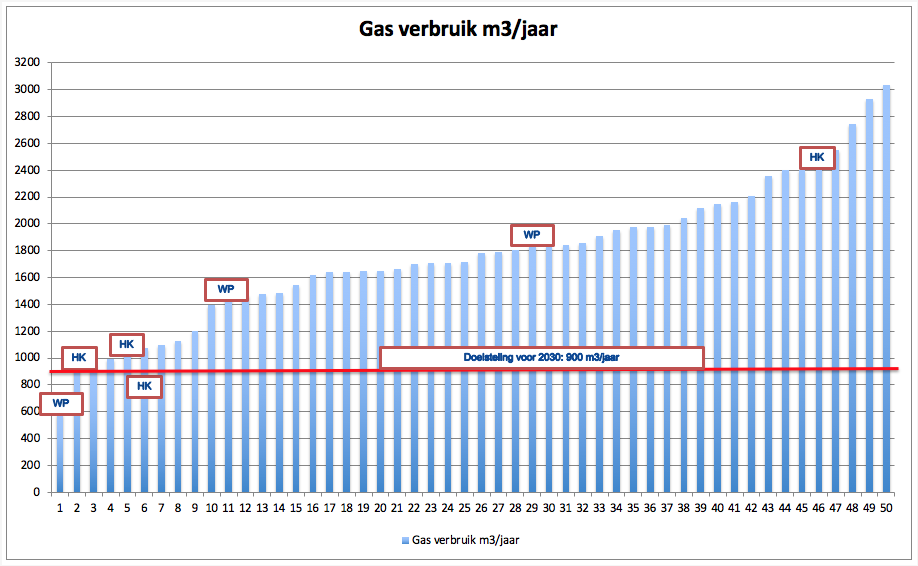 Figuur 1 Gasverbruik per woning. (WP = Warmtepomp, HK = Houtkachel)Elektriciteit verbruikDe warmtepomp verbruikt veel stroom die bij voorkeur opgewekt wordt door de zon. Hier onder is te zien wat de netto stroom consumptie is van 51 woningen inclusief de 24 woningen met zonnepanelen. 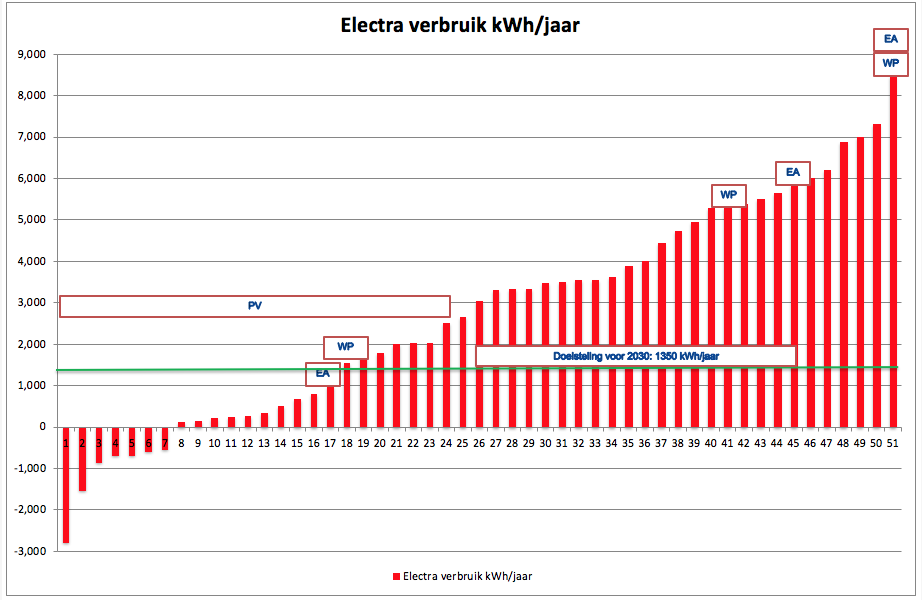 Figuur 2 Geeft het netto elektriciteit verbruik per woning. Dit is ingekochte -terug geleverde stroom (WP is warmtepomp, EA is elektrische auto en PV is voor zonnepanelen)Duidelijk is te zien dat 7 woningen meer stroom aan het net terug leveren dan dat ze gebruiken. 9 woningen zijn min of meer in balans terwijl 8 woningen nog best wat meer panelen kunnen gebruiken. Woning 18 heeft een warmtepomp maar omdat op het dak voldoende panelen zijn gelegd (16000 Wp) is het elektriciteit ‘s verbruik laag (vergelijk dit met woning 41 die op dat moment nog geen zonnepanelen had geïnstalleerd). Figuur 2 laat verder zien dat met zonnepanelen ook een elektrische auto gevoed kan worden (vergelijk woning 17 met woning 45). Vermindering gasverbruikHet doel is echter om de totale emissie te verminderen (zie figuur 1 van deelrapport 2).  Als we het gasverbruik verminderen met een warmtepomp tot 900 m3/jaar en het elektriciteit verbruik tot 1350 kWh/jaar dan zijn er meer zonnepanelen nodig. 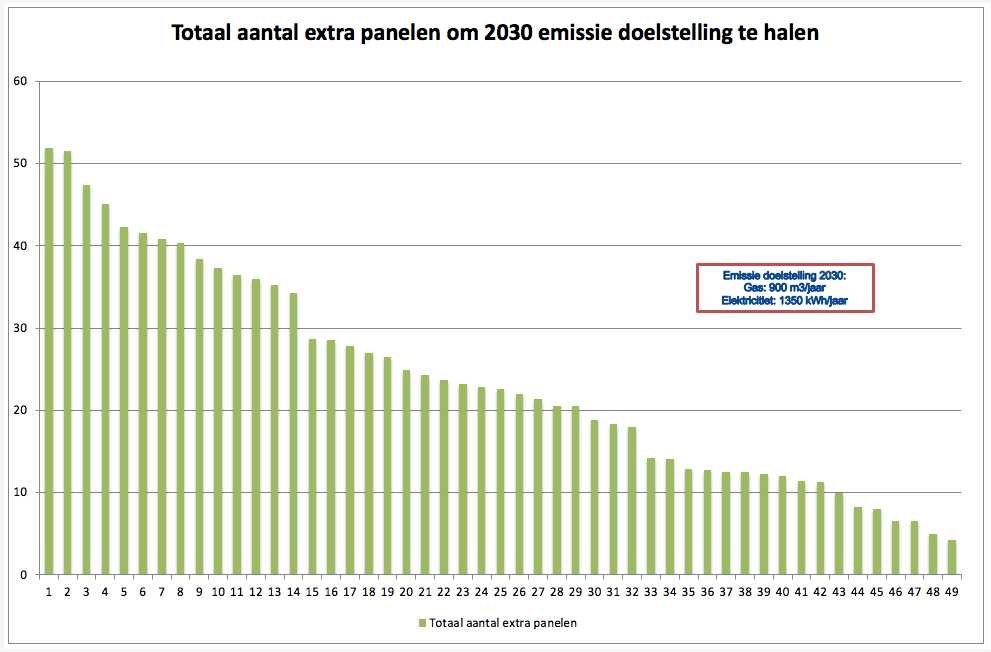 Figuur 3 Aantal additionele zonnepanelen nodig om de 2030 emissie doelstelling te halenFiguur 3 laat zien hoeveel (extra) panelen nodig zijn. Huis 1 heeft bijvoorbeeld 52 panelen nodig van 285 Wp. Dit zal misschien niet passen. In dat geval kan gekeken worden of er andere oplossingen zijn om het gas en elektriciteit verbruik te verminderen door bijvoorbeeld het huis anders te verwarmen dan nu gebeurd. Let wel de huidige gas consumptie is voor deze berekeningen gebruikt.ZonnepanelenVoor de zonnepanelen is het advies om vanaf dag 1 het maximale aantal panelen te plaatsen zodat later de WP eraan toe gevoegd kan worden. In de tussentijd leveren de panelen nog wat extra op. Rond de €0,07 per kwh. Of meer als we binnen de wijk kunnen salderen (max. €0,21). Ook kunnen de extra panelen geplaats worden gelijktijdig met de warmtepomp.Panelen zijn over de jaren heen goedkoper geworden. Een system met individuele panel regeling kost nu inclusief installatie minder dan €1,40 per Wp.  Misschien kan dit lager als er op meer daken tegelijk panelen worden geplaatst.Een recente ontwikkeling is de zogenaamde PVT paneel. Dit is een zonnepaneel waar door bijvoorbeeld water stroomt. Dit water wordt door de zon verwarmd. De warmte wordt dan door de WP verhoogd naar de gebruik ‘s temperatuur.  Hier onder is een voorbeeld van zo’n systeem.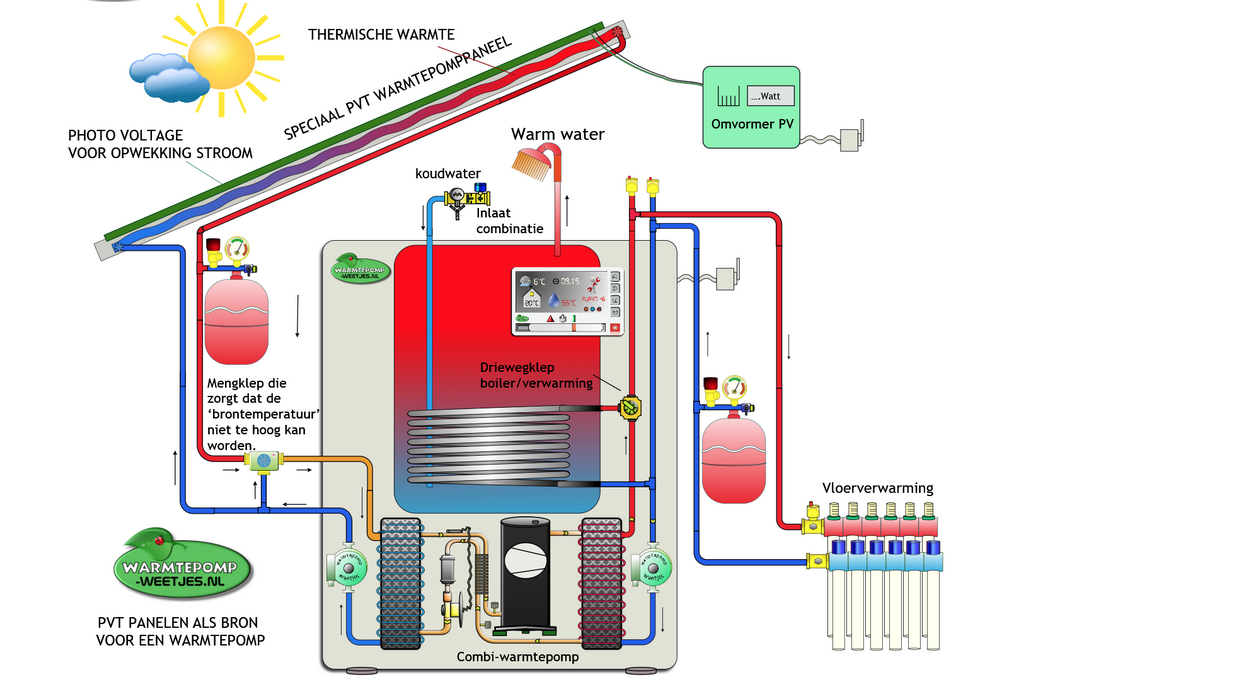 Figuur 6, 40% van de zonne-energie is in de form van warmte. Met een PVT systeem wordt niet alleen het zichtbare licht maar ook het onzichtbare licht  (warmte) opgevangen.Op zaterdag 22 september tijdens “Burendag” willen we een energiemarkt organiseren op het middenterrein waar verschillende instanties en leveranciers zich kunnen presenteren en waar bewoners die al wat verder zijn met de energie transitie hun ervaringen kunnen delen. Tevens is dit een goede gelegenheid om kennis te maken met uw buren.Als u de enquête (zie bijlage) nog niet hebt ingevuld dan kan dat alsnog. Graag opsturen naar houtlaanmom@gmail.com. Uw response motiveert ons om door te gaan.Met vriendelijke groetenRuud WellingNamens de Houtlaan MOM-werkgroepHoutlaan Minder Op de Meter ProjectHoutlaan Minder Op de Meter ProjectHoutlaan Minder Op de Meter ProjectHoutlaan Minder Op de Meter ProjectVoorbeeldEigen dataWoonhuisWoonhuisWoonhuisWoonhuisHuisnumer#XXXEnergie: Laatste verbruiks cijfers van de energierekeningEnergie: Laatste verbruiks cijfers van de energierekeningEnergie: Laatste verbruiks cijfers van de energierekeningEnergie: Laatste verbruiks cijfers van de energierekeningBegin datum3/11/16Eind datum2/11/17Gas verbruikm31693Electra verbruik (indien 1 meter)kWhElectra verbruik Hoog tarief (indien 2 meters)kWh2069Electra verbruik Laag tarief (Indien 2 meters)kWh2427Zonne-energieZonne-energieZonne-energieZonne-energieZonnepanelenJa/NeeJaGeinstalleerd vermogenWpiek7410Opgewekte energie gemeten op de omvormer of app.kWh/jaar6543Heb je een terugloop meter of digitale meterTerugloop of DigitaalDigitaalTerug geleverde energie hoog tarief zoals op de energie rekeningkWh2981Terug geleverde energie laag tarief zoals op de energie rekeningkWh1389Oppervlakte dak (met zon) nog beschikbaar voor panelen m252ZonneboilerJa/NeejaWarmtebronnen/warmtedistributieWarmtebronnen/warmtedistributieWarmtebronnen/warmtedistributieWarmtebronnen/warmtedistributieOpenhaardJa/NeejaPelletkachelJa/NeeneeOpenhaard/pelletkachel gebruik (inschatting)Dagen20VloerverwarmingJa/NeeneeWarmte terugwin unit (uit ventilatie lucht)Ja/NeeneeWarmtepompJa/NeeneeWarmtepomp vermogenkWAanschaf jaar verwarmingsketelJaartal2013Heet water badkamerGas/ElectragasHeet water keukenGas/ElectraElectraOpslag energie/mobiliteitOpslag energie/mobiliteitOpslag energie/mobiliteitOpslag energie/mobiliteitElectrische autoJa/NeeneeThuisaccu, Ja/NeeneeLaadcapaciteit thuis accukWhKokenKokenKokenKokenKokenGas/ElectraGasOvenGas/ElectraElectraType E-kookplaatKeramisch/InductiekeramischOverweegt u binnen 3 jaar de aanschaf van:Overweegt u binnen 3 jaar de aanschaf van:Overweegt u binnen 3 jaar de aanschaf van:Overweegt u binnen 3 jaar de aanschaf van:Extra isolatieja/nee/weet nog nietneeBeter isolerend glasja/nee/weet nog nietneeZonneboilerja/nee/weet nog nietneeZonnepanelenja/nee/weet nog nietjaVloerverwarmingja/nee/weet nog nietjaNieuwe CV ketelja/nee/weet nog nietneeWarmte pompja/nee/weet nog nietjaWarmte terugwin unitja/nee/weet nog nietweet nog nietInductie koken plaatja/nee/weet nog nietjaElectrische boilerja/nee/weet nog nietjaElectrische autoja/nee/weet nog nietweet nog nietHuis accuja/nee/weet nog nietneeAnderDiversenDiversenDiversenDiversenBelangstelling lid te worden van de Houtlaan M.O.M cooperatie?ja/nee/weet nog nietJaWil je mee doen in de werkgroup?ja/neeJaOpmerkingen